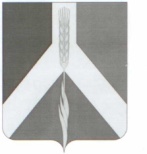 РОССИЙСКАЯ   ФЕДЕРАЦИЯСОВЕТ  ДЕПУТАТОВУсть-Багарякского сельского поселенияКунашакского   района    Челябинской  областиРЕШЕНИЕУсть-Багарякского сельского поселения1 – го заседания  Совета депутатовот      22.01.2018 г.                                                                                                           №  1В      Об утверждении      структурыАдминистрации      Усть-Багарякскогосельского поселенияРуководствуясь Федеральным законом от 06.10.2003 года № 131 «Об общих принципах организации местного самоуправления в Российской Федерации», Уставом Усть-Багарякского сельского поселения,  Совет депутатов  Усть-Багарякского  сельского поселенияРЕШАЕТ:1. Утвердить структуру администрации Усть-Багарякского сельского поселения на 2018 год, согласно приложения. 
2. С момента вступления в законную силу данного решения считать утратившими силу следующие решения Совета депутатов поселения:
     -Решение Совета депутатов от 20.04. 2011года № 12  
3. Решение вступает в силу и распространяется на правоотношения с 01.01.2018 года.Председатель Совета депутатов:                                                                      Р.Р.Грехова